CUESTIONARIO KOOPDS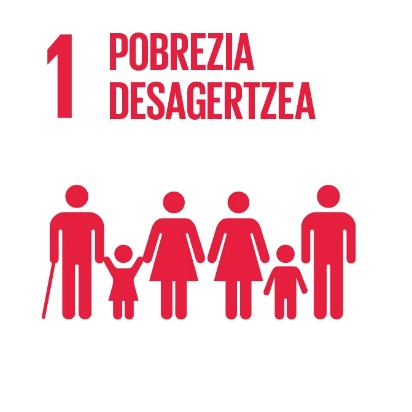 Poner fin a la pobreza en todas sus formas y garantizar la dignidad e igualdadLos precios / anticipos / salarios pagados por la cooperativa a personas socias, empleadas o proveedoras respecto al precio medio que ofrece el mercado:Son superioresSon igualesSon inferioresNo lo sé¿Existe algún tipo de política o mecanismo en la cooperativa de apoyo a las personas socias / empleadas / usuarias en situación de dificultad económica o social? Sí, ¿cuál?NoNo lo sé¿Su cooperativa destina fondos a proyectos de cooperación al desarrollo, para programas y políticas encaminadas a poner fin a la pobreza en todas sus dimensiones? SíNo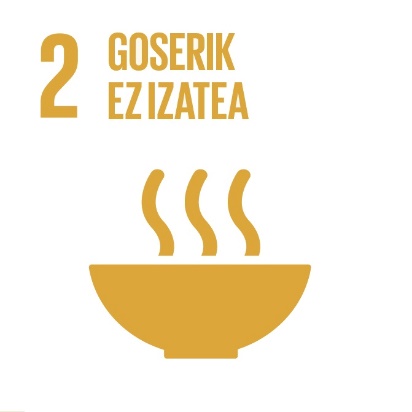 Poner fin al hambre en el mundo¿Realiza su cooperativa algún tipo de acción para asegurar acceso a alimentos sanos, nutritivos y suficientes durante todo el año a la población vulnerable?Colaboración con un Banco de Alimentos del entorno cercanoColaboración en proyectos para erradicar el hambre en países con emergencias humanitarias y hambrunaApoyo en proyectos de seguridad alimentaria Campañas de sensibilizaciónSí, otra, ¿cuál?Ninguna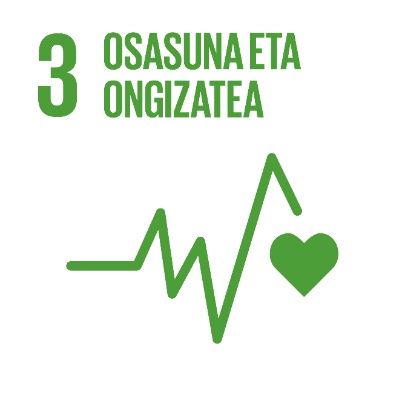 Salud y bienestar¿Qué medidas toma la cooperativa para la promoción de la alimentación saludable? Mejorar la calidad de los productos alimentarios ofrecidosFomentar el consumo de alimentos sanos y de calidad Formación sobre nutriciónPromover el consumo de productos de agricultores/as familiares del entorno OtrasNinguna ¿Fomenta su cooperativa alguna medida de prevención, reducción, reciclado y reutilización del desperdicio alimentario? Sí, sensibilización a las personas trabajadoras / socias / consumidorasSí, el comedor de la cooperativa aplica criterios contra el despilfarro alimentarioSí, otraNo¿Cómo ha evolucionado la accidentalidad laboral en su cooperativa durante los últimos 5 años?Se ha mantenido Se ha incrementadoNo constan accidentes laborales en ese periodoNo lo sé¿Promueve la cooperativa alguna acción para reducir los accidentes de tráfico durante los desplazamientos en el trabajo?  Sí, cuálesNoSeñale las acciones y protocolos que dispone la cooperativa para fomentar la salud de sus cooperativistas:Plan de bienestar emocional de sus personas socias, empleadas y/o usuarias Programa de salud física y mentalFomento del deporteOtrasNinguna de las anteriores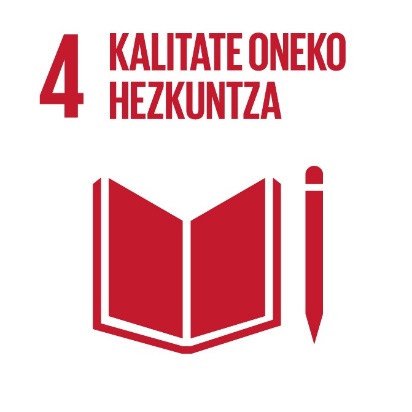 Educación de calidadIndique de los siguientes temas cuáles fomenta y facilita su cooperativaEducación para el desarrollo sostenible y estilos de vida sostenibles Derechos humanos Igualdad de género Promoción de una cultura de paz y no violencia Ciudadanía mundial Diversidad culturalContribución de la cultura al desarrollo sostenibleOtros Ninguno de los anteriores¿Cuántas horas al año dedica su cooperativa a la formación de sus personas socias / empleadas / usuarias?Formación profesional (retos digitales, aprendizaje para el puesto…): [nº horas/año]Formación cooperativa (valores cooperativos, participación…): [nº horas/año]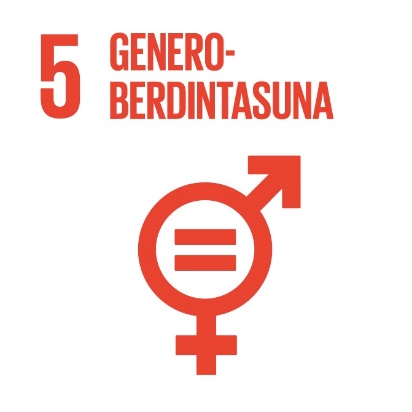 Igualdad de GéneroIndique de las siguientes medidas, ¿cuáles se toman en su cooperativa para fomentar la equidad de género?Plan de igualdad Protocolo de prevención de acoso sexual y por razón de sexo Auditoria salarial Identificación de trabajos de igual valor Representación equilibrada en órganos rectores y/o de dirección (40% - 60%)Flexibilidad horaria que facilite la conciliaciónUso de lenguaje inclusivo de género en todas las comunicaciones internas y externasOtrasNingunaMarque el porcentaje de brecha salarial entre hombres y mujeres en su cooperativa:Menos del 5%Entre 5 y 10%Más de 10%No hay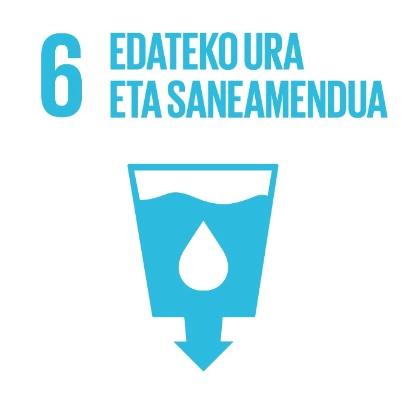 Agua Limpia y saneamientoIdentifique cuales de estas medidas toma su cooperativa para fomentar un uso y gestión sostenible del agua y el saneamiento:Política de reducción del consumo de aguaPlan de reducción de vertidos Plan de reducción de aguas residualesMinimización de uso productos químicos y de limpiezaProtección y/o restauración de ecosistemas acuáticos del entornoMantenimiento regular de la red de saneamientoCertificado del Sistema de Gestión ambiental (ISO 14001) Otras, ¿cuáles?Ninguna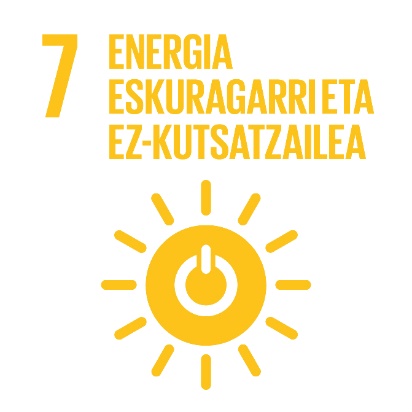 Energía asequible y no contaminanteIdentifique cuales de estas medidas toma su cooperativa para fomentar el uso de una energía no contaminante:Realizada una auditoria energéticaMejoras de la eficiencia energética de equipos e instalacionesCompra / consumo de energía renovableInstalación de autoconsumo energéticoInversión / participación en generación de renovables localesComunicación / visibilización del consumo de energía renovable OtrasNinguna 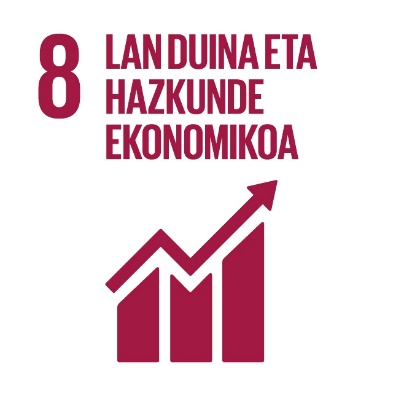 Trabajo decente y crecimiento económico¿Qué medidas se toman en su cooperativa para garantizar el crecimiento económico inclusivo y sostenible, el empleo y el trabajo decente para todas las personas?Generación de resultados positivos y excedentes en los últimos tres añosDestina a fondos de reserva más cantidad que la obligatoria legalmenteAumento del número de puestos de trabajo en los últimos 5 añosInnovación para desarrollo de productos/servicios más sosteniblesApoyo al emprendimiento/incorporación a menores de 30 añosIncorporación personas con discapacidadIncorporación personas en riesgo de exclusión socialContacto/relación con agentes que apoyan a personas en riesgo de exclusión socialAuditorias de seguridad y salud laboralPorcentaje de personas empleadas con contrato indefinido superior al 70%OtrasNinguna ¿ Cuenta la cooperativa con indicadores que midan la participación en capital, gestión y resultados?Sí, ¿cuáles?Ninguno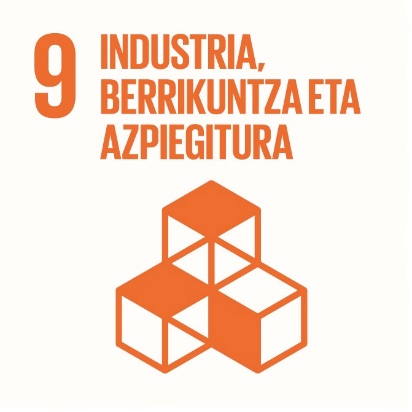 Industria, Innovación e infraestructura¿La cooperativa ha tomado alguna medida de renovación, en los últimos 12 meses,  para promover la adopción de infraestructuras, tecnologías y procesos industriales limpios y ambientalmente racionales? Sí, ¿cuáles?Ninguna¿En qué áreas trabaja en I+D su cooperativa?Tecnología:Procesos:Producto/servicio:Social/gobernanza:Innovación abierta:Alianzas para la innovaciónNingunaSi aplica:Número de patentesNúmero de proyectos innovaciónCuantía de las inversiones en el último año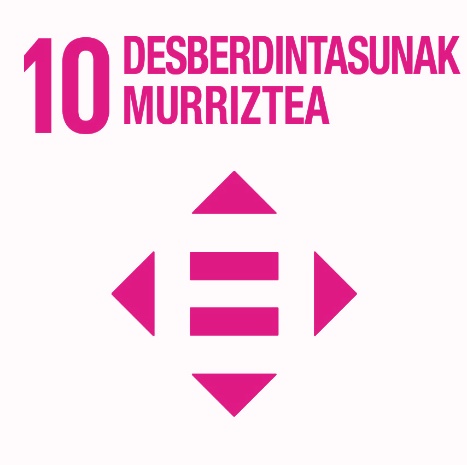 Reducción de desigualdadesMarque las medidas que tienen en la cooperativa para garantizar la igualdad de oportunidades y eliminar las prácticas discriminatoriasValoración de puestos de trabajoProcedimiento de contratación y política de promoción libres de sesgos (diversidades de género, diversidad cultural/étnica, jóvenes o mayores de 45…)Política salarial transparente y auditableAuditoria salarial OtrasNinguna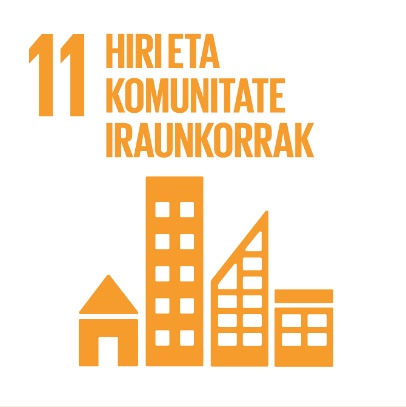 Comunidades Sostenibles¿Qué medidas fomenta la cooperativa para que las personas acudan a su cooperativa usando medios de movilidad sostenibles? Uso del transporte públicoDisponibilidad de parking para bicicletasFomento del uso de coche compartidoFomento/promoción del uso del coche eléctricoOtrasNingunaNo aplica (por situarse en un lugar poco accesible…)¿ Toma o desarrolla su cooperativa alguna medida o acción para contribuir al desarrollo sostenible de las comunidades de su entorno? Sí, por ejemplo Acciones conjuntas con proveedores; Minimizar impacto ambiental o social con Ayuntamiento/municipios; Plan/colaboraciones con empresas u organizaciones vecinasSí otras, ¿cuáles?No, ninguna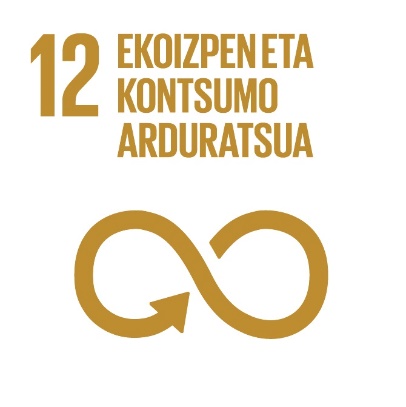 Producción y consumo responsable¿Fomenta la cooperativa algunos de los siguientes sistemas de producción y consumo responsable?Plan de movilidad sosteniblePlan de acción contra el desperdicio alimentarioAnálisis del ciclo de vida de la producción/prestación de servicio Política de compras y consumo local o de cercanía/criterios ambientales de compra-contrataciónFormación sobre consumo responsable a personas socias, empleadas y/o usuariasNúmero de horas dedicadas a la formaciónNúmero de participantesOtrasNinguna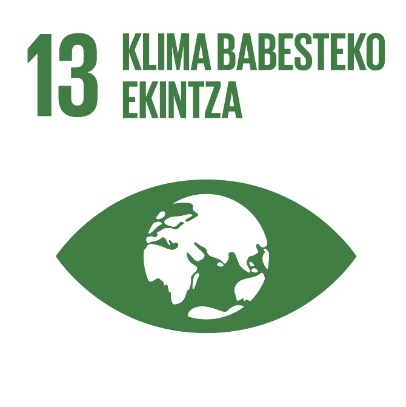 Cambio Climático¿Qué medidas toma su cooperativa para combatir el cambio climático y reducir las emisiones de CO2?Reducción de consumos (electricidad, combustibles, agua, co2)Fomento de transporte sin emisionesMedición y reducción de emisiones de co2Conocimiento de la huella de carbono de la organización y/o productos. ¿Cuánto es?Reducción de residuosCriterios de compra medioambientales, primando aquellas con menor impacto en huella de carbono Compensación de emisiones de co2OtrasNinguna¿Desarrolla planes sobre la educación, sensibilización y concienciación con respecto al cambio climático y la reducción de sus efectos e informa en la cooperativa de las acciones tomadas y evolución de indicadores? SíNo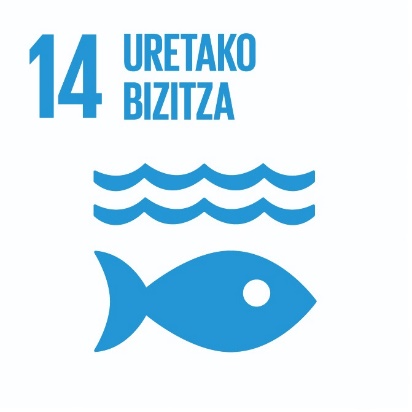 Vida Submarina¿Qué medidas toma su cooperativa para tratar de conservar y utilizar sosteniblemente el mar y/o los recursos marinos?Reducción de uso de plásticoReducción de residuosGestión diferenciada de residuos orgánicosCompra de productos de pesca sostenibleIniciativas de protección/conservación de la biodiversidad marinaOtrasNinguna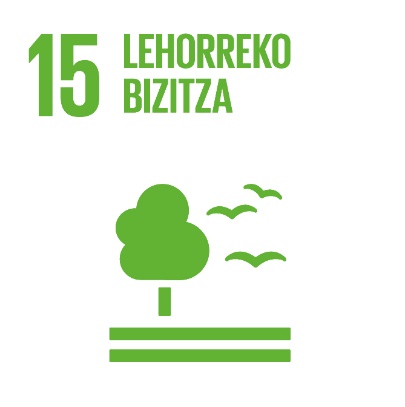 Vida de ecosistemas terrestres¿Qué medidas toma su cooperativa para fomentar la conservación de los ecosistemas terrestres o mitigar la contaminación? Protección/restauración de ecosistemas participando en iniciativas propias o de tercerosInformación sobre especies invasoras y especies autóctonas amenazadasParticipación en la gestión del Territorio y el Patrimonio NaturalOtras, ¿cuáles?Ninguna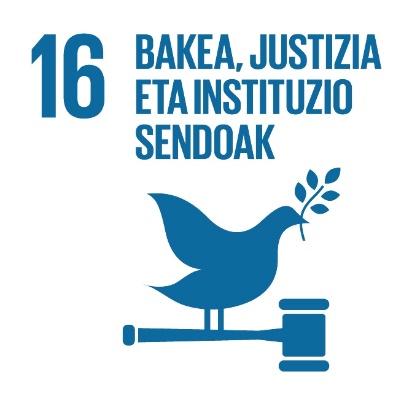 Paz, justicia e instituciones sólidas¿Con qué mecanismos cuenta su cooperativa?:Para la resolución de conflictos:Que garanticen la adopción de decisiones inclusivas, participativas y representativas de las personas socias, la plantilla y/o de las personas usuarias:¿Qué auditorias se realizan en su  cooperativa? De calidad de procesosEconómico-financieraOtraNingunaEn términos de comunicación interna, marque: los medios de comunicación internos con los que cuenta su cooperativa:Información mensual/bimensual personas socias y empleadasIntranet privadaPaneles informativosOtrosEl tipo de información comunicada internamente que realiza su cooperativa:Evolución indicadores de desempeño de la cooperativaActividades de fomento/formación y participaciónOtros  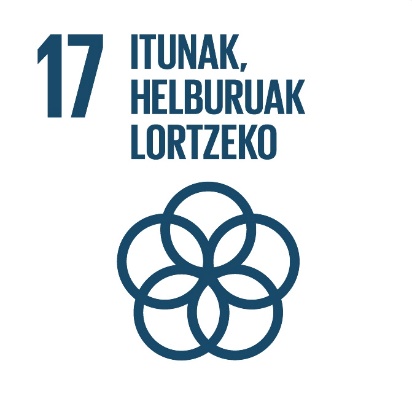 Alianzas para lograr los ObjetivosSeleccione las iniciativas en las que participa o pertenece la cooperativa, en las que a través de la intercooperación, se apoye el Desarrollo Sostenible:Proyectos de apoyo a la Agenda 2030Proyectos y programas en países en desarrolloRedes o alianzas internacionales para el desarrollo sostenibleAlianzas para el desarrollo sostenible en Euskadi Intercooperación para la innovación, la sostenibilidad, los productos, los servicios y/o negociosSi aplica:Número de convenios al efectoNúmero de productos lanzados al mercadoNúmero de productos/servicios/negocios de intercooperaciónProgramas de voluntariado propios o con terceros para las personas socias/empleadas/usuarias, Si aplica: Número de socios/as participantesOtrasNinguna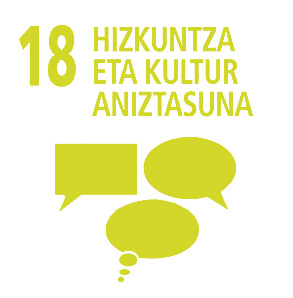 Diversidad lingüística y cultural¿Fomenta la cooperativa alguna acción para desarrollar el euskera, la cultura vasca y la capacitación plurilingüe?Sí, ¿cuál?NoElija el porcentaje de personas empleadas que conocen más de dos idiomas:Menos del 5%Entre 5 y 40%Más de 40%¿Qué número de culturas conviven en la cooperativa?